ФГБУ «НМИЦ гематологии» Минздрава России Централизованная клинико-диагностическая лаборатория Группа клинической биохимии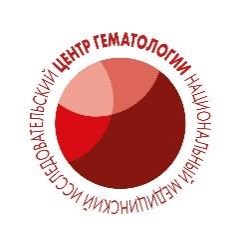 г. Москва, Новый Зыковский проезд, д. 4.Единая справочная служба: +7 (800) 775-05-82, +7 (495) 612-45-51 e-mail:director@blood.ruНАПРАВЛЕНИЕНА КОАГУЛОЛОГИЧЕСКОЕ ИССЛЕДОВАНИЕФ.И.О. пациента (полностью) ______________________________________________________________________ Дата рождения _____________________ Пол (муж./жен.) _______Диагноз _________________________________________________________________________________________ Предшествующая терапия (контроль терапии) _______________________________________________________ Отметьте ✓ необходимые лабораторные исследования:✓		Код услуги	Наименование лабораторных исследований A12.05.039               Определение активированного частичного тромбопластинового времени A12.05.027               Определение протромбинового времениA12.05.028	Определение тромбинового времени A09.05.050	Определение уровня фибриногена A09.05.047	Определение активности антитромбина IIIA12.05.018	Исследование фибринолитической активности A12.05.035.001	Фактор Виллебранда (ристоцетин-кофакторная активность) A12.05.035	Определение активности фактора ВиллебрандаA09.05.220	Исследование уровня антигена фактора Виллебранда A12.05.017.001	Исследование агрегации тромбоцитов с АДФ A12.05.017.002	Исследование агрегации тромбоцитов с ристомицином A12.05.017.003	Исследование агрегации тромбоцитов с коллагеном A12.05.017.004	Исследование агрегации тромбоцитов с адреналиномA12.05.017.005	Исследование агрегации тромбоцитов с арахидоновой кислотой A09.05.125	Исследование уровня протеина СA09.05.126	Определение активности протеина S A12.06.030.001	Волчаночный антикоагулянт A09.05.048	Исследование уровня плазминогенаA09.05.052	Исследование уровня гепарина (Анти-ХА-активность)A09.20.003	Определение концентрации D-димера (высокочувствительный тест) A09.05.049.001	Определение активности фактора IIA09.05.190	Определение активности фактора V A09.05.189	Определение активности фактора VII A09.05.188	Определение активности фактора VIII A09.05.291	Определение ингибитора к фактору VIII A09.05.187	Определение активности фактора IX A09.05.292	Определение ингибитора к фактору IX A09.05.186	Определение активности фактора Х A09.05.185	Определение активности фактора ХI A09.05.184	Определение активности фактора ХII A09.05.286	Определение активности фактора XIII A09.05.214	Исследование уровня гомоцистеинаA09.05.052.002	ГИТ (гепарин-индуцированная тромбоцитопения) A09.05.052.003	ГИТ-АТ (ГИТ-антитела IgG)A12.06.051.001	Анти -β2 - гликопротеин - I IgG A12.06.051.002	Анти -β2 - гликопротеин - I IgM A12.06.029.002	Антикардиолипин - IgG A12.06.029.001	Антикардиолипин - IgMДата и время взятия биоматериала _______________________________________Контактная данные врача:Медицинская организация, направляющая биоматериал ________________________________________________ Ф.И.О. назначившего врача ________________________________________________________________________ Контактный телефон, e-mail врача ___________________________________________________________________ Результат исследования выслать по e-mail__________________________________________________________ Дата назначения исследования __________________	Подпись врача _____________________